Certificate Of Participation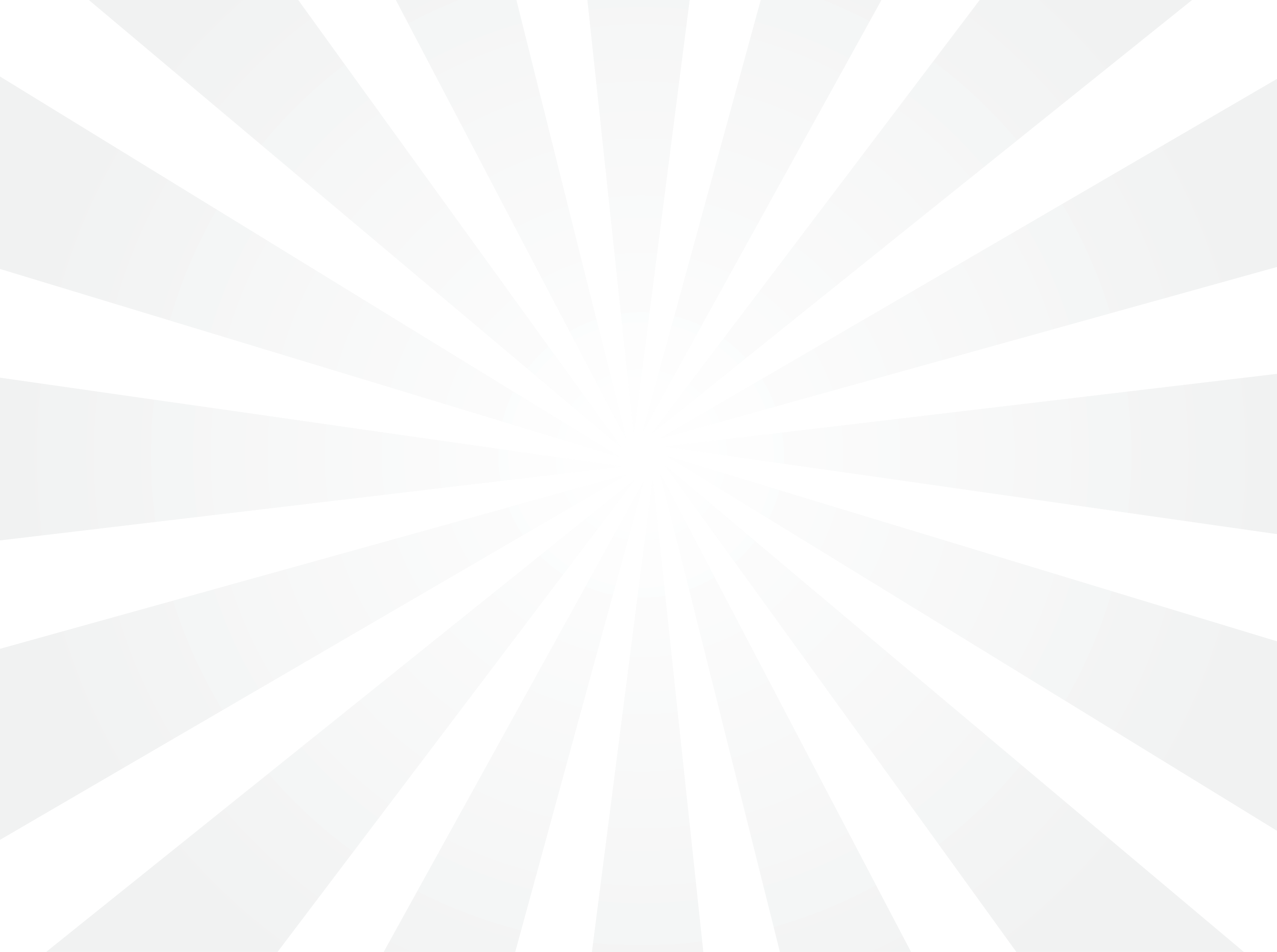 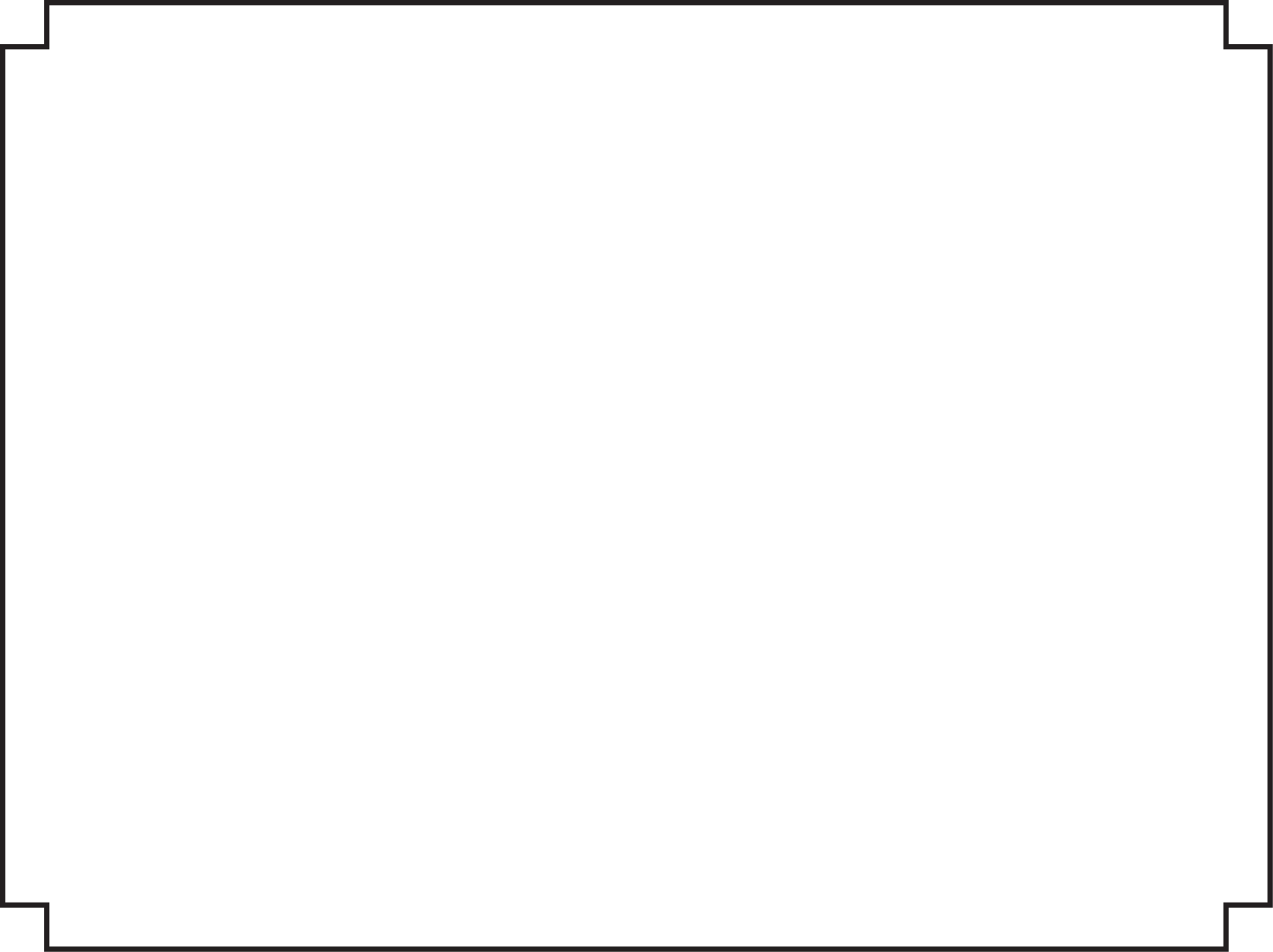 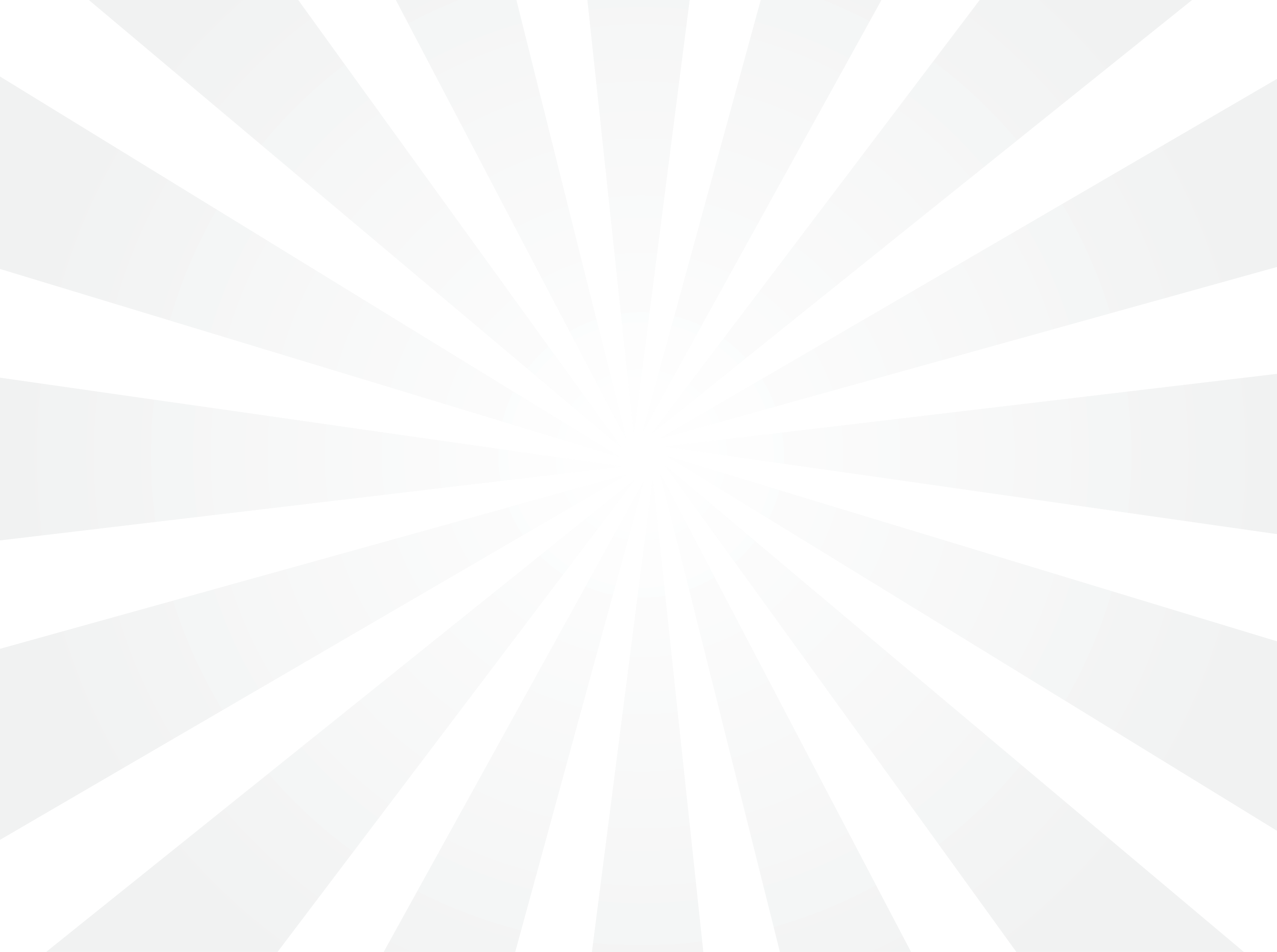 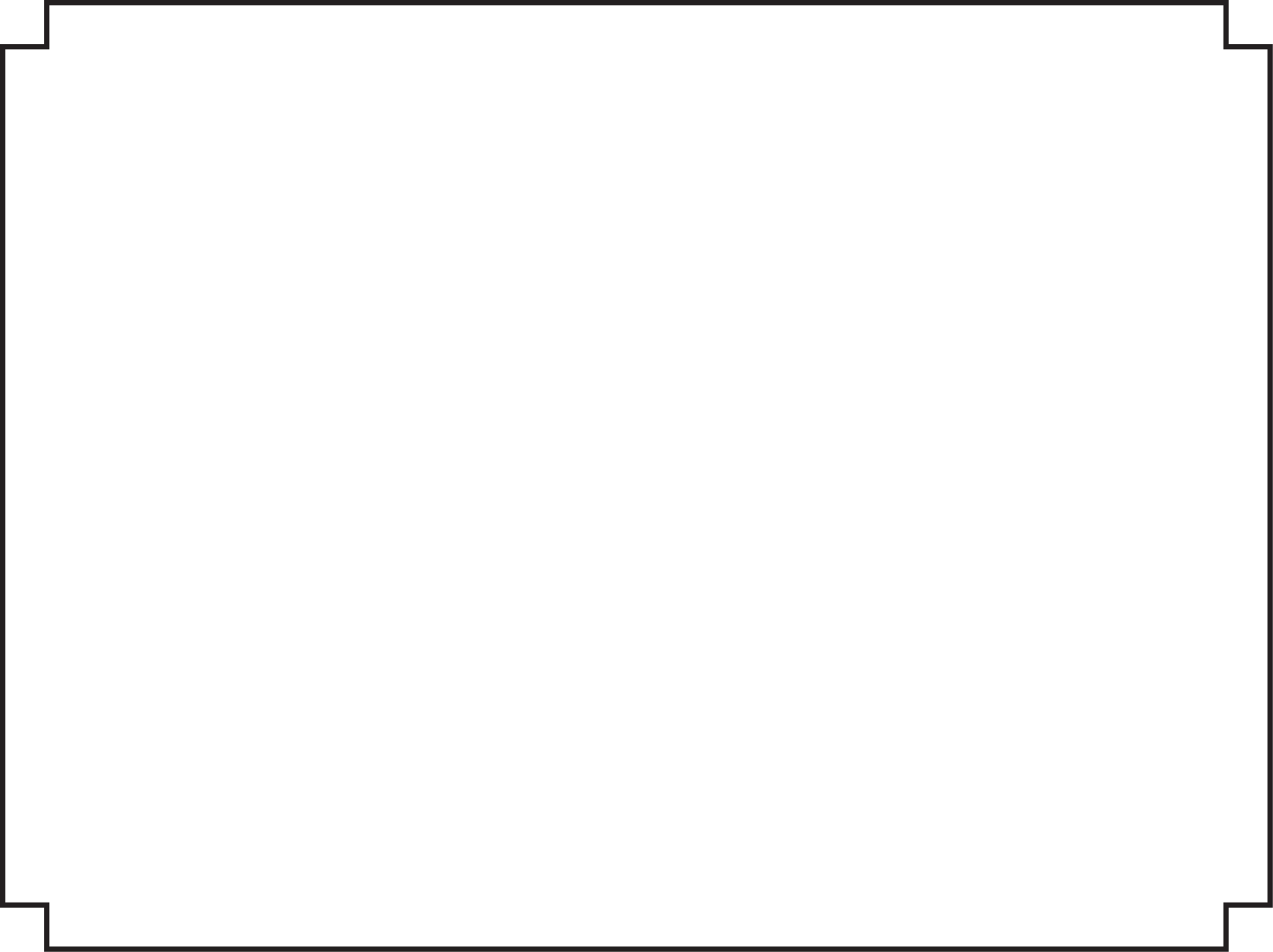 